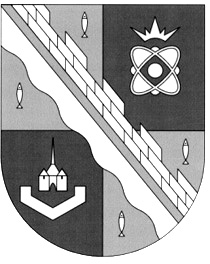 администрация МУНИЦИПАЛЬНОГО ОБРАЗОВАНИЯ                                        СОСНОВОБОРСКИЙ ГОРОДСКОЙ ОКРУГ  ЛЕНИНГРАДСКОЙ ОБЛАСТИпостановлениеот 14/09/2020 № 1796Об установлении нормативов состава сточных вод, отводимых абонентами в систему канализации города Сосновый БорНа основании Федерального закона «О водоснабжении и водоотведении»                   от 07.12.2011 № 416-ФЗ (с изменениями), постановления Правительства Российской Федерации от 22.05.2020 № 728 «Об утверждении Правил осуществления контроля состава и свойств сточных вод и о внесении изменений и признании утратившими силу некоторых актов Правительства Российской Федерации», постановления Правительства Российской Федерации от 29.07.2013 № 644 «Об утверждении Правил холодного водоснабжения и водоотведения и о внесении изменений в некоторые акты Правительства Российской Федерации» (с изменениями), Постановления Правительства Ленинградской области от 30.12.2004 № 326 «О взимании платы за сброс сточных вод и загрязняющих веществ в системы канализации населенных пунктов Ленинградской области»                   (с изменениями), письменного обращения директора СМУП «ВОДОКАНАЛ» Подселихина К.А. от 03.08.2020 вх.№ 01-08-9865/20-0-0 об установлении нормативов состава сточных вод, отводимых абонентами в систему канализации города Сосновый Бор, администрация Сосновоборского городского округа п о с т а н о в л я е т:Установить нормативы состава сточных вод, отводимых абонентами в систему канализации города Сосновый Бор (Приложение).Предприятиям и организациям, осуществляющим сброс сточных вод и загрязняющих веществ в систему городской канализации, соблюдать нормативы по объему сточных вод и нормативы состава и свойств сточных вод, отводимых в централизованные системы водоотведения, устанавливаемые в целях предотвращения негативного воздействия на работу централизованной системы водоотведения, а также принимать меры по соблюдению указанных нормативов и требований.Признать утратившим силу постановление администрации Сосновоборского городского округа от 21.12.2018 № 2738 «Об установлении нормативов водоотведения (сброса) по составу сточных вод, отводимых абонентами в систему канализации города Сосновый Бор» с момента вступления в силу настоящего постановления.Общему отделу администрации (Смолкина М.С.) обнародовать настоящее постановление на электронном сайте городской газеты «Маяк». Отделу по связям с общественностью (пресс-центр) Комитета по общественной безопасности и информации (Никитина В.Г.) разместить настоящее постановление на официальном сайте Сосновоборского городского округа.Настоящее постановление вступает в силу со дня официального обнародования.Контроль за исполнением настоящего постановления возложить на заместителя главы администрации по жилищно-коммунальному комплексу Иванова А.В.Глава Сосновоборского  городского округа                                                    М.В.ВоронковУТВЕРЖДЕНЫпостановлением администрацииСосновоборского городского округаот 14/09/2020 № 1796(Приложение)НОРМАТИВЫ СОСТАВА СТОЧНЫХ ВОДОТВОДИМЫХ АБОНЕНТАМИ В СИСТЕМУ КАНАЛИЗАЦИИ ГОРОДА СОСНОВЫЙ БОРг. Сосновый Бор2020 г.Перечень допустимых концентраций загрязняющих веществ в сточных водах, отводимых абонентами в канализацию г. Сосновый Бор (.)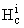 Перечень допустимых концентраций загрязняющих веществ в сточных водах, отводимых абонентами в городскую канализацию (.), представлен в таблице.Таблица – Перечень и нормативы допустимых концентраций загрязняющих веществ в сточных водах, отводимых абонентами в канализацию г. Сосновый Бор К абонентом, осуществляющим сброс сточных вод в городскую канализацию, применяются меры экономического воздействия в следующих случаях: выявлено содержание загрязняющих веществ, превышающих установленные нормативные значения;обнаружены загрязняющие вещества, запрещенные к сбросу в централизованную систему водоотведения согласно приложению 4 и 4-1 Постановления правительства РФ № 644 от 29.07.2013г;залповый сброс загрязняющих веществ. № п/пНаименование ингредиентаНорматив ., мг/дм31231Взвешенные вещества2902БПКполн61,483ХПК254,24Сухой остаток471,05Нефтепродукты16Аммоний - ион47,627Азот общий37,228Фосфаты (по P)0,299Фосфор общий0,7810Сульфат-анион7611Хлорид-анион5612АСПАВ4,5713Алюминий114Железо1,115Марганец0,5416Медь0,01217Цинк0,0918Свинец0,005219Ртуть0,0000320Фенолы0,0037Показатели:1Температура≤ 40о2pH6,5 < pH < 8,5